زن ها و مرد ها، هر دو زمینی اند! (2)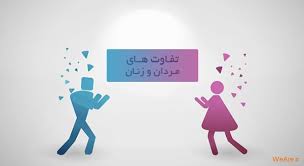 همانطور که ملاحظه خواهید کرد بر خلاف تصورات قبلی مبنی بر برتری مردان به زنان و یا بالعکس، تحقیقات جامع و کامل جدید نشان داده اند که شباهت ها بیش از تفاوتها بوده و تفاوتها نیز خود عمدتأ ریشه در باورهای فرهنگی، تاریخی، اجتماعی و خانوادگی داشته و بجز اختلاف جزئی در دوران کودکی تا نوجوانی، میان قدرت عقلانی و ذهنی مردان و زنان پس از بلوغ هیچ تفاوت معنی داری وجود ندارد.(حتی در صورت وجود، آن هم تفاوت در هدایت ذهنی دختران و پسران در زمینه های خاص در دوران کودکی و نقش و جایگاه آنها در خانواده و اجتماع و در نتیجه پرورش آن ویژگی، قدرت و توانایی خاص است).قابل ذکر است آنچه بعنوان تفاوتها و ویژگی ها ذکر می شود، در مورد اکثر زنان و مردان و نه همه صدق می کند و هر فرد دارای ویژگی های منحصر به فرد خود می باشد.تفاوت در نحوه ی تفکر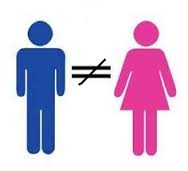 یک قاعده ی کلی و تقریبأ جامع در مورد اکثر زنان این است که برای ذهن آنها همه چیز به نوعی و به درجاتی دارای رنگ و بوی احساسی عاطفی نیز هست ولی برای مردان مسائل احساسی عاطفی فقط در زمان و مورد خاص خودش جلوه می کند.1-غالبأ مغز و ذهن مردان تک کاره و طبقه بندی شده و ذهن زنان چند کاره و پیچیده است.در مغز مردان برای هر چیز ( کار، خانه، همسر، بچه، تفریح، مطالعه، پول و...) به اصطلاح یک قفسه و پرونده ی مخصوص و مجزایی وجود دارد و در هر زمان خاص فقط کشو و پرونده ی مربوطه باز می شود و در پایان بسته می شود و آنگاه کشو و پرونده ی دیگری باز می شود. به همین دلیل وقتی به همسرتان سر کار زنگ می زنید و از او می خواهید در زمان برگشت به خانه چیزی بخرد، غالبأ فراموش می کند. این مسئله نه به این دلیل است که شما برای او اهمیت ندارید، بلکه به این دلیل است که در آن زمان خاص ( یا موقع برگشت ) ذهن همسرتان بطور کامل درگیر کار بوده و امکان باز کردن کشوی شما و ثبت خواسته تان بسیار سخت و یا امکان پذیر نبوده است. باز به همین دلیل موقع تماشای برنامه مورد علاقه اش ( مثلأ فوتبال ) بهترین زمان برای گرفتن موافقت او برای چیزی و بدترین زمان برای طرح مشکل و حل مسئله است.در مقابل، اگر چه در مغز زنان نیز برای هر موضوع کشو و پرونده ی خاصی وجود دارد ولی مغز آنها قادر است بطور خودکار در آن واحد به همه ی آنها سر بزند. به همین دلیل است که معمولأ در هر مشکل و اختلافی حوادث و وقایع تلخ گذشته را نیز به میان می آورد و یا یک خانم خانه دار در حالی که مشغول درست کردن غذا است، به برنامه تلویزیونی به دقت توجه کرده، به فرزند خود دیکته نیز می گوید و در عین حال با دوستش در حال مکالمه تلفنی نیز خواهد بود.2-برای مردان رسیدن به هدف مهم است و برای زنان نحوه ی رسیدن به هدف.اگر قرار باشد به یک سفر مثلأ 500 کیلومتری رفته شود، مرد شال و کلاه کرده و آماده می شود تا تخت گاز و یک نفس به مقصد برود. اما زن ترجیح می دهد هر از گاهی در بین راه توقف کرده و چیزی خورده و گپی زده شود. برای یک مرد معمولأ خوردن غذا و سیر شدن مهم است ولی برای یک زن به همان اندازه، اینکه کجا و در چه شرایطی غذا خورده شود و صحبت کردن در حین صرف غذا نیز مهم هستند.3-مردان به ندرت با گذشته زندگی می کنند ولی در زنان، گذشته با زندگی حال آنها در هم آمیخته است.به جز در موارد بسیار خاص، حوادث و وقایع گذشته در ذهن مردان در گوشه ای از مغزشان محبوس و از ضمیر خودآگاه شان خارج می شوند.ولی زنان به دلیل یادآوری مکرر حوادث در ذهنشان ( شاید به دلیل داشتن وقت آزاد بیشتر و نیز توانایی موثرشان در انجام چند کار در یک زمان ) حوادث و وقایع گذشته ( حتی از دوران کودکی ) در سطح نیمه خود آگاه شان باقی مانده و با کوچکترین جرقه به ضمیر خود آگاه آنها وارد می شود و ذهن آنها را مشغول می کند ( و یا ناخواسته و بطور ناخود آگاه بر ذهن و روان آنها تأثیر می گذارد.)4-بر خلاف زنان، مردان توجه زیادی به جزئیات نمی کنند و کل نگرند.مثلأ نظر یک مرد در مورد چهره ای به صورت زیبا، معمولی و یا دلچسب خواهد بود ولی یک زن در مورد جزء به جزء صورت فرد نظر می دهد ( رنگ چشماش قشنگه، دماغش یه کم انحراف داره، رنگ شالش به صورتش نمیاد و ...)5-ارزش ها و معیارها.هویت و ماهیت شخصیتی مردان در توانایی شان در انجام کارها، دستاوردها و دستیابی به اهدافشان نهفته و معنی دار می شود. در مردها انجام کارها توسط خودشان به منزله کفایت، قابلیت و قدرت است. برای مردان موضوع و هدف بیش از افراد و احساسات اهمیت دارد. مردان کمک خواستن را در مواردی که حتی حداقل آگاهی و توانایی را دارند، نشانه ی ضعف و بی لیاقتی می پندارند ( به همین دلیل به سختی برای رفع مشکلات خانوادگی حاضر به مشاوره با یک متخصص هستند.) پرسیدن و سوال کردن برای بسیاری از مردها کسر شأن و ناتوانی بحساب می آید ( به همین دلیل حاضرند چندین دقیقه یا ساعت برای پیدا کردن آدرسی دور خود بگردند ولی از کسی سوال نکنند). برای بسیاری از مردان شکست در هر موردی، ضربه ای سنگین و گاهی جبران ناپذیر به هویت و تمامیت و حرمت نفس آنها خواهد بود. در حالیکه برای اکثر مردان ثروت، قدرت و جاه و مقام در اولویت قرار دارند، برای زنان روابط انسانی، مهر و محبت و عشق و زیبایی در صف مقدم هستند. ماهیت وجودی زنان به واسطه احساساتشان و کیفیت روابطشان با دیگران معنی دار می شود. زن ها بیشتر حالت حمایت گر، پرورش دهنده و کمک کننده دارند. احساس رضایت خاطر در زنان از طریق مشارکت، همیاری، دوستی و همدلی بدست می آید. مردها طالب احترام بی قید و شرط و شیفته قدرتند و زن ها طالب عشق بی قید و شرط و شیفته زیبایی مردها در برابر قدرت و مقام احساس حسادت و رقابت می کنند و زنها در برابر زیبایی برای خانم ها وضعیت ظاهری و فیزیکی شان به همان اندازه وضعیت اقتصادی برای آقایان، حائز اهمیت است و هر نوع نوسان در آن، تغییرات چشمگیری در روح و روان آنها دارد. برای خانم ها گفتگو و روابط به اندازه تفریح و سرگرمی در آقایان لذتبخش و آرامبخش است. خانم ها به مسائل از دید شخصی و آقایان عینی نظر می اندازند. بطور مثال اگر قرار باشد در مورد هنر یا کار فردی نظر داده شود، آقایان معمولأ فقط هنر و کار را مورد بررسی و ارزیابی قرار می دهند و لی خانم ها تاریخچه زندگی فرد را نیز در نظر می گیرند و برای مثال اگر فرد مورد نظر مرد باشد و دانسته شود که او با مادر زنش مشکل جدی داشته است، کلأ آن فرد و هنرش مورد سوال قرار خواهد گرفت و حتی ممکن است تخطئه شود. به جز نیازهای شخصی، برای خانم ها سوال، درخواست و کمک نه نشانه ضعف، بلکه نشانه نزدیکی، محبت و انسانیت است. اما در مورد نیازهای شخصی بینش و رفتار خانم ها کاملأ متفاوت است. در اکثر خانواده ها و فرهنگ ها به دلیل وجود دید کالایی به زن و برخی از باورهای خاص، ابراز نیازهای شخصی و خصوصی از طرف زن مذموم و دور از شأن و مقام او تلقی شده و در نتیجه خانم ها بطور خواسته یا ناخواسته از ابراز آنها خودداری می کنند.تفاوت در نحوه برقراری ارتباطزنان از طریق برقراری ارتباط، احساس موجودیت و خرسندی خواهند کرد و این امر از سه طریق گفتگو، نگاه چشم در چشم و مجاورت حاصل می شود.زنان در بیان مسئله معمولأ از جزییات شروع کرده و در پایان به موضوع اصلی می رسند. اما برعکس مردان ابتدا موضوع را بیان کرده و آنگاه در صورت لزوم به ذکر جزییات خواهند پرداخت.زنان در گفتگوها یک ارتباط دو طرفه و فعال برقرار می کنند و مقاصد خود را بصورت ایماء و اشاره و در لفاف ابراز می کنند ولی مردان بسیار مختصر، کوتاه، شفاف و صریح مطلب خود را بیان می کنند.برای مردان فقط حل مسئله مهم است ولی برای زنان طرح و شرح مسئله و ابراز همدلی و همراهی مهمتر است.زنان در مواقع احساسی از حربه گفتگو و بحث ( درد دل ) استفاده می کنند ولی مردان یا دست به اقدام می زنند و یا در خود فرو می روند ( مکانیسم حمله یا فرار )مردان افرادی رقابتی و تک رو هستند و لذا در کارهای گروهی یا پیرو سلسله مراتب می شوند و یا اینکه هر کدام ساز خود را می زنند. ولی زنان افرادی گروهی بوده و سعی می کنند با همکاری و همدلی کارها را به پیش ببرند.